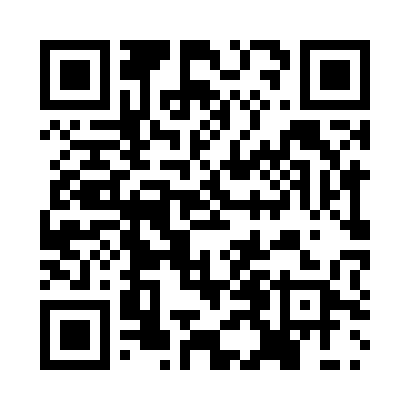 Prayer times for Zomerstraat, BelgiumMon 1 Jul 2024 - Wed 31 Jul 2024High Latitude Method: Angle Based RulePrayer Calculation Method: Muslim World LeagueAsar Calculation Method: ShafiPrayer times provided by https://www.salahtimes.comDateDayFajrSunriseDhuhrAsrMaghribIsha1Mon3:195:341:486:0910:0212:102Tue3:195:351:496:0910:0212:103Wed3:195:361:496:0910:0112:104Thu3:205:371:496:0910:0112:105Fri3:205:371:496:0910:0012:106Sat3:215:381:496:0910:0012:107Sun3:215:391:496:099:5912:108Mon3:225:401:506:099:5912:099Tue3:225:411:506:099:5812:0910Wed3:235:421:506:099:5712:0911Thu3:235:431:506:099:5612:0912Fri3:245:441:506:089:5512:0813Sat3:245:451:506:089:5512:0814Sun3:255:461:506:089:5412:0815Mon3:255:481:506:089:5312:0716Tue3:265:491:506:079:5212:0717Wed3:265:501:516:079:5112:0618Thu3:275:511:516:079:4912:0619Fri3:275:521:516:069:4812:0620Sat3:285:541:516:069:4712:0521Sun3:285:551:516:069:4612:0522Mon3:295:561:516:059:4512:0423Tue3:295:581:516:059:4312:0324Wed3:305:591:516:049:4212:0325Thu3:316:001:516:049:4112:0226Fri3:316:021:516:039:3912:0227Sat3:326:031:516:039:3812:0128Sun3:326:051:516:029:3612:0029Mon3:336:061:516:019:3512:0030Tue3:336:081:516:019:3311:5931Wed3:346:091:516:009:3211:58